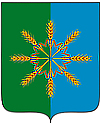 АДМИНИСТРАЦИЯ   НОВОЗЫБКОВСКОГО   РАЙОНАП О С Т А Н О В Л Е Н И Еот  14 марта  2017 г.                                                                                          № 124 г. НовозыбковОб установлении предельного уровня соотношениясреднемесячной заработной платы руководителей, их заместителей. Главных бухгалтеров и среднемесячнойзаработной платы работников муниципальных учрежденийНовозыбковского районаВ соответствии со статьей 145 Трудового кодекса Российской Федерации  ПОСТАНОВЛЯЮ:1. Установить предельный уровень соотношения среднемесячной заработной платы руководителей, формируемой за счет средств всех источников финансового обеспечения и рассчитываемой за календарный год, и среднемесячной заработной платы работников муниципальных учреждений Новозыбковского района (без учета заработной платы соответствующего руководителя, его заместителей, главного бухгалтера) в кратности от 1 до 6.2. Установить предельный уровень соотношения среднемесячной заработной платы заместителей руководителей и главных бухгалтеров, формируемой за счет средств всех источников финансового обеспечения и рассчитываемой за календарный год, и среднемесячной заработной платы работников муниципальных учреждений Новозыбковского района  (без учета заработной платы соответствующего руководителя, его заместителей, главного бухгалтера) в кратности от 1 до 5,5.3. Исполнительным органам местного самоуправления района, осуществляющим функции и полномочия учредителей муниципальных учреждений:3.1. В срок не позднее трех месяцев с даты вступления постановления в силу привести нормативные правовые акты Новозыбковского района, регулирующие вопросы оплаты труда работников муниципальных учреждений Новозыбковского района, в соответствие с настоящим Постановлением.3.2. Осуществлять мониторинг предельного уровня соотношения среднемесячной заработной платы руководителей, их заместителей, главных бухгалтеров и среднемесячной заработной платы работников муниципальных учреждений и представлять его результаты в управление государственной службы по труду и занятости населения Брянской области ежеквартально в срок до 20-го числа месяца, следующего за отчетным кварталом.4. Признать утратившим силу Постановление администрации Новозыбковского района от 05 сентября 2016 года N 498 "Об установлении предельного уровня соотношения средней заработной платы руководителей и средней заработной платы работников муниципальных учреждений Новозыбковского района".5. Опубликовать Постановление на официальном сайте администрации Новозыбковского района в сети Интернет.6. Контроль за исполнением настоящего Постановления возложить на заместителей главы администрации района, курирующих соответствующие исполнительные органы муниципальной  власти района.Глава администрации района                                                                В.А.Шинкоренко     Согласовано:Заместитель главы администрации  района                                         А.Н.ХохловЗаместитель главы администрации  района                                         Ю.В.ПушнаяА.Н.Кухаришина3-14-17